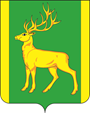 РОССИЙСКАЯ  ФЕДЕРАЦИЯИРКУТСКАЯ  ОБЛАСТЬАДМИНИСТРАЦИЯ МУНИЦИПАЛЬНОГО ОБРАЗОВАНИЯКУЙТУНСКИЙ РАЙОНП О С Т А Н О В Л Е Н И Е       «31» июля  2019 г.                        р.п. Куйтун                                          № 645-п Об утверждении Положения «О порядке и условиях обеспечения детей путевками в организации, обеспечивающие отдых и оздоровление детей, и проезда к месту отдыха и оздоровления детей и обратно»       В целях организации летнего отдыха, оздоровления, занятости детей, подростков и молодежи, создания в летний период условий для укрепления их здоровья, безопасности и творческого развития, а также профилактики правонарушений и безнадзорности детей и молодежи, повышения уровня занятости, в соответствии с федеральным законом от 06.10.2003 г. № 131-ФЗ «Об общих принципах организации местного самоуправления в Российской Федерации», ст.37, 46 Устава муниципального образования Куйтунский район, администрация муниципального образования Куйтунский район П О С Т А Н О В Л Я Е Т:Утвердить  прилагаемое  Положение  «О  порядке  и  условиях  обеспечения  детей путевками в организации, обеспечивающие отдых  и оздоровление детей, и проезда к месту отдыха и оздоровления детей и обратно». (Приложение 1)Начальнику организационного отдела администрации муниципального образования Куйтунский район Рябиковой Т.А.:- разместить настоящее постановление на официальном сайте муниципального образования Куйтунский район kuitun.irkobl.ru;- опубликовать настоящее постановление в газете «Отчий край».Настоящее  постановление  вступает  в  силу  после его официального опубликования. Контроль за исполнением настоящего постановления возложить на заместителя мэра по социальным вопросам администрации муниципального образования Куйтунский район Кравченко О.Э.Мэр  муниципальногообразования Куйтунский район                                                                               А. П. МариПоложение «О порядке и условиях обеспечения детей путевками в организации, обеспечивающие отдых и оздоровление детей, и проезда к месту отдыха и оздоровления детей и обратно»Глава 1. Общие положения    1.  Настоящее  Положение  в  соответствии с федеральным законом от 06.10.2003 г. №131-ФЗ «Об общих принципах организации местного самоуправления в Российской Федерации», устанавливает порядок и условия предоставления путевок в организации, обеспечивающих отдых и оздоровление  детей, а так же условия проезда к месту отдыха и оздоровления детей и обратно.  2. Приобретение путевок осуществляется полностью за счет средств муниципального бюджета и внебюджетных средств.Глава 2. Порядок и условия обеспечения детей путевками ворганизации, обеспечивающие отдых и оздоровление детей    2.  Для   получения   путевки   один  из  родителей  (законный  представитель)   ребенка   (далее   -   заявитель)   обращается   в Образовательную  организацию   Куйтунского района с заявлением и документами:   2.1. В заявлении указываются: фамилия, имя  и отчество ребенка, дата рождения,  серия,  номер  и  дата  выдачи  свидетельства о рождении ребенка,  паспорта  ребенка  (в  случае  достижения  им  14-летнего возраста);   2.2. Заявитель  с  заявлением  представляет  следующие  документы (далее  -  документы) в 2-х экземлярах: 1)  документ,   удостоверяющий   личность   и   подтверждающий полномочия заявителя;2) свидетельство  о рождении ребенка;3)  паспорт   ребенка   (в  случае  достижения  им  14-летнего возраста).4) справка медицинской организации (медицинское заключение) об отсутствии  у  ребенка медицинских противопоказаний к направлению в организации,   обеспечивающие   отдых   и  оздоровление:- санаторно-курортная карта на ребёнка (форма 076/у для лагеря) давность не более 10 дней.-справка дерматолога;-справка за последние 3 недели об отсутствии инфекционных заболеваний.-прививочная карта (сертификат).-анализы (кровь, моча, кал яйца-глист, соскобы на энторобиоз, лямблии).    2.3.  Заявление и документы, указанные в пунктах 2.2 настоящего Положения,   предоставляются заявителем путём личного обращения в Образовательную организацию. В этом случае копии (2 экземпляра)  с подлинников документов снимает специалист образовательной  организации и удостоверяет их при сверке с подлинниками.  Подлинники документов возвращаются их заявителю не позднее 10   дней до заезда в организацию, обеспечивающую отдых и оздоровление детей, подростков.        2.4. В течение десяти  рабочих дней со дня регистрации заявления, принятые документы у родителей (законных представителей),  директор или заместитель по учебно-воспитательной работе образовательной организации  подает в Управление образования администрации муниципального образования Куйтунский район (далее - Управление образования) ведущему аналитику, курирующему летнее оздоровление детей (далее - ведущий аналитик). Ведущий аналитик,  проверяет полноту поступивших документов и в день заезда лично передаёт руководителю организации,  обеспечивающей отдых и оздоровление детей, подростков.      3.  Обеспечение  ребенка путевкой осуществляется по решению межведомственной комиссии по организации летнего отдыха, оздоровления, занятости детей, подростков и молодежи в Управлении образования.   3.1. Не  позднее 10 дней  до начала смены комиссия рассматривает заявления и  документы и принимает решение:1)  о  выдаче  путевки;2) об отказе в выдаче путевки.   3.2.  Решение  об  отказе в выдаче путевки принимается в случае, если:1) заявителем указаны неполные и (или) недостоверные сведения в заявлении  и  (или)  документах  либо представлен неполный перечень документов,  которые  заявитель обязан представить в соответствии с пунктом 2.2  настоящего Положения;2)  ребенок  уже  был  оздоровлен в текущем году полностью либо частично за счет средств областного бюджета;3)  отсутствуют путевки.4. Управление образования информирует руководителей образовательных организаций, в течение 10 календарных дней со дня принятия соответствующего решения о выделенных путевках и сроках заезда в организации, обеспечивающей отдых и оздоровление детей, подростков.          5. Руководитель образовательной  организации  организует подвоз детей в день заезда и выезд детей в день закрытия организации, обеспечивающей отдых и оздоровление детей, подростков.   Мэр  муниципальногообразования Куйтунский район                                                                               А. П. МариПриложение 1к постановлению администрации муниципального образованияКуйтунский район     «31»  июля  2019 г. № 645-п